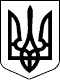 Новосанжарська селищна радаПолтавського району Полтавської області(сімнадцята сесія восьмого скликання)Р І Ш Е Н Н Я24 грудня 2021 року                      смт Нові Санжари                                     № 105Про затвердження проєкту землеустрою щодо відведення земельної ділянки площею 15,2147 га для ведення фермерського господарства громадянинуМокляку В.А. за межами с. РуденківкаКеруючись статтями 12, 118, 122 Земельного кодексу України, статтею 50 Закону України «Про землеустрій», пунктом 34 статті 26 Закону України «Про місцеве самоврядування в Україні», розглянувши заяву громадянина Мокляка Володимира Артемовича про затвердження проєкту землеустрою щодо відведення земельної ділянки площею 15,2147 га для ведення фермерського господарства за межами с. Руденківка, Полтавського району, Полтавської області, виготовлений ФОП Недільком С.І., витяг з Державного земельного кадастру про земельну ділянку від 30.03.2020 року, враховуючи висновки галузевої постійної комісії селищної ради,селищна рада вирішила:		1. Затвердити громадянину Мокляку Володимиру Артемовичу проєкт землеустрою щодо відведення земельної ділянки зі зміною цільового призначення із землі запасу (земельні ділянки кожної категорії земель, які не надані у власність або користування громадянам чи юридичним особам) на для ведення фермерського господарства площею 15,2147 га, кадастровий номер 5323485500:00:005:0011, що знаходиться за межами с. Руденківка, Полтавського району, Полтавської області.2. Громадянину Мокляку В.А. зареєструвати земельну ділянку відповідно до чинного законодавства.3. Громадянину Мокляку В.А. використовувати земельну ділянку за цільовим призначенням.Селищний голова                                                            Геннадій СУПРУН